Aufgabe:Lies dir die nachfolgende Beschreibung des sogenannten Cold Start Problem durch.Entwickle einen Ansatz, wie dieses Problem für die zwei Varianten gelöst werden könnte.Hinweis: Vielleicht hast du schon einmal in deinem Alltag beobachtet, wie Streamingdienste damit umgehen.Beschreibung: Wie du bereits gelernt hast, nutzen viele Anbieter Empfehlungsdienste – u.a. bei Streamingdiensten, wie etwa Netflix. Diese ermitteln für Nutzer:innen personalisierte Empfehlungen von Produkten (z.B. Filme), die vermutlich zu ihren Interessen passen. Zum Ermitteln dieser Empfehlungen werden verschiedene Methoden angewandt, wobei etwa die Ähnlichkeit zwischen Nutzer:innen untersucht und ausgenutzt werden kann. In zwei Fällen entsteht dabei für Empfehlungsdienste das sogenannte Cold Start Problem:Neuer Nutzer/neue Nutzerin: Es registriert sich ein neuer Nutzer/eine neue Nutzerin bei dem Streamingdienst. Dann liegen noch keine explizit oder implizit erhobenen Daten vor, maximal Name, Mail-Adresse, Zahlungsart, Standort oder ähnliches. Damit steht die Ermittlung ähnlicher Nutzer:innen vor einem Problem. Neues Produkt (Film): Es wird ein neuer Film zum Streamingdienst hinzugefügt. Niemand der Nutzer:innen haben diesen Film dann geschaut oder bewertet, so steht die Ermittlung der Empfehlungen vor einem Problem (z.B. existiert keine durchschnittliche Bewertung des Films von den ähnlichen Nutzer:innen).Ähnlich zum ersten Fall entsteht das Problem, wenn ein Streamingdienst neu an den Markt geht. So legen keinerlei Daten über Nutzer:innen vor, sodass das Ermitteln von Empfehlungen problematisch ist. ProDaBi-Team, Version 2.1 (20211019)		 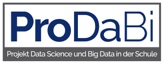 Aufgabe:Lies dir die nachfolgende Beschreibung des sogenannten Cold Start Problem durch.Entwickle einen Ansatz, wie dieses Problem für die zwei Varianten gelöst werden könnte.Hinweis: Vielleicht hast du schon einmal in deinem Alltag beobachtet, wie Streamingdienste damit umgehen.Beschreibung: Wie du bereits gelernt hast, nutzen viele Anbieter Empfehlungsdienste – u.a. bei Streamingdiensten, wie etwa Netflix. Diese ermitteln für Nutzer:innen personalisierte Empfehlungen von Produkten (z.B. Filme), die vermutlich zu ihren Interessen passen. Zum Ermitteln dieser Empfehlungen werden verschiedene Methoden angewandt, wobei etwa die Ähnlichkeit zwischen Nutzer:innen untersucht und ausgenutzt werden kann. In zwei Fällen entsteht dabei für Empfehlungsdienste das sogenannte Cold Start Problem:Neuer Nutzer/neue Nutzerin: Es registriert sich ein neuer Nutzer/eine neue Nutzerin bei dem Streamingdienst. Dann liegen noch keine explizit oder implizit erhobenen Daten vor, maximal Name, Mail-Adresse, Zahlungsart, Standort oder ähnliches. Damit steht die Ermittlung ähnlicher Nutzer:innen vor einem Problem. Neues Produkt (Film): Es wird ein neuer Film zum Streamingdienst hinzugefügt. Niemand der Nutzer:innen haben diesen Film dann geschaut oder bewertet, so steht die Ermittlung der Empfehlungen vor einem Problem (z.B. existiert keine durchschnittliche Bewertung des Films von den ähnlichen Nutzer:innen).Ähnlich zum ersten Fall entsteht das Problem, wenn ein Streamingdienst neu an den Markt geht. So legen keinerlei Daten über Nutzer:innen vor, sodass das Ermitteln von Empfehlungen problematisch ist. ProDaBiSprinteraufgabe: Cold Start ProblemDeine Nr.: